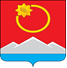 АДМИНИСТРАЦИЯ ТЕНЬКИНСКОГО ГОРОДСКОГО ОКРУГАМАГАДАНСКОЙ ОБЛАСТИП О С Т А Н О В Л Е Н И Е       17.08.2020 № 216-па                 п. Усть-ОмчугОб утверждении проекта планировки территорий и проекта межевания территории для размещения объектов по  титулу «Горнодобывающее и перерабатывающее предприятие на базе золоторудного месторождения Павлик (Магаданская область, Тенькинский район). Расширение до 10 млн. т. руды/год. Магаданская область»Руководствуясь Федеральным законом от 06.10.2003 № 131-ФЗ «Об общих принципах организации местного самоуправления в Российской Федерации», в соответствии со ст. ст. 45, 46 Градостроительного кодекса Российской Федерации, на основании ст. 3.3. Федерального закона Российской Федерации от 25.10.2001 № 137-ФЗ «О введении в действие Земельного кодекса Российской Федерации» с изменениями и дополнениями, п. 1 ст. 5 Устава муниципального  образования «Тенькинский городской округ» Магаданской области, протокола общественных обсуждений «По проекту планировки территорий и проекта межевания территории для размещения объектов по титулу «Горнодобывающее и перерабатывающее предприятие на базе золоторудного месторождения Павлик (Магаданская область, Тенькинский район). Расширение до 10 млн. т. руды/год. Магаданская область» от 05.08.2020, администрация Тенькинского городского округа Магаданской области п о с т а н о в л я е т:1. Утвердить проект планировки территории и проект межевания территории для размещения объектов по титулу: «Горнодобывающее и перерабатывающее предприятие на базе золоторудного месторождения Павлик (Магаданская область, Тенькинский район). Расширение до 10 млн. т. руды/год. Магаданская область».2.  Контроль за исполнением настоящего постановления возложить на руководителя комитета по управлению муниципальным имуществом администрации Тенькинского городского округа Магаданской области Т.В. Ульрих.3. Настоящее постановление подлежит официальному опубликованию (обнародованию). Глава Тенькинского городского округа                                        Д.А. Ревутский